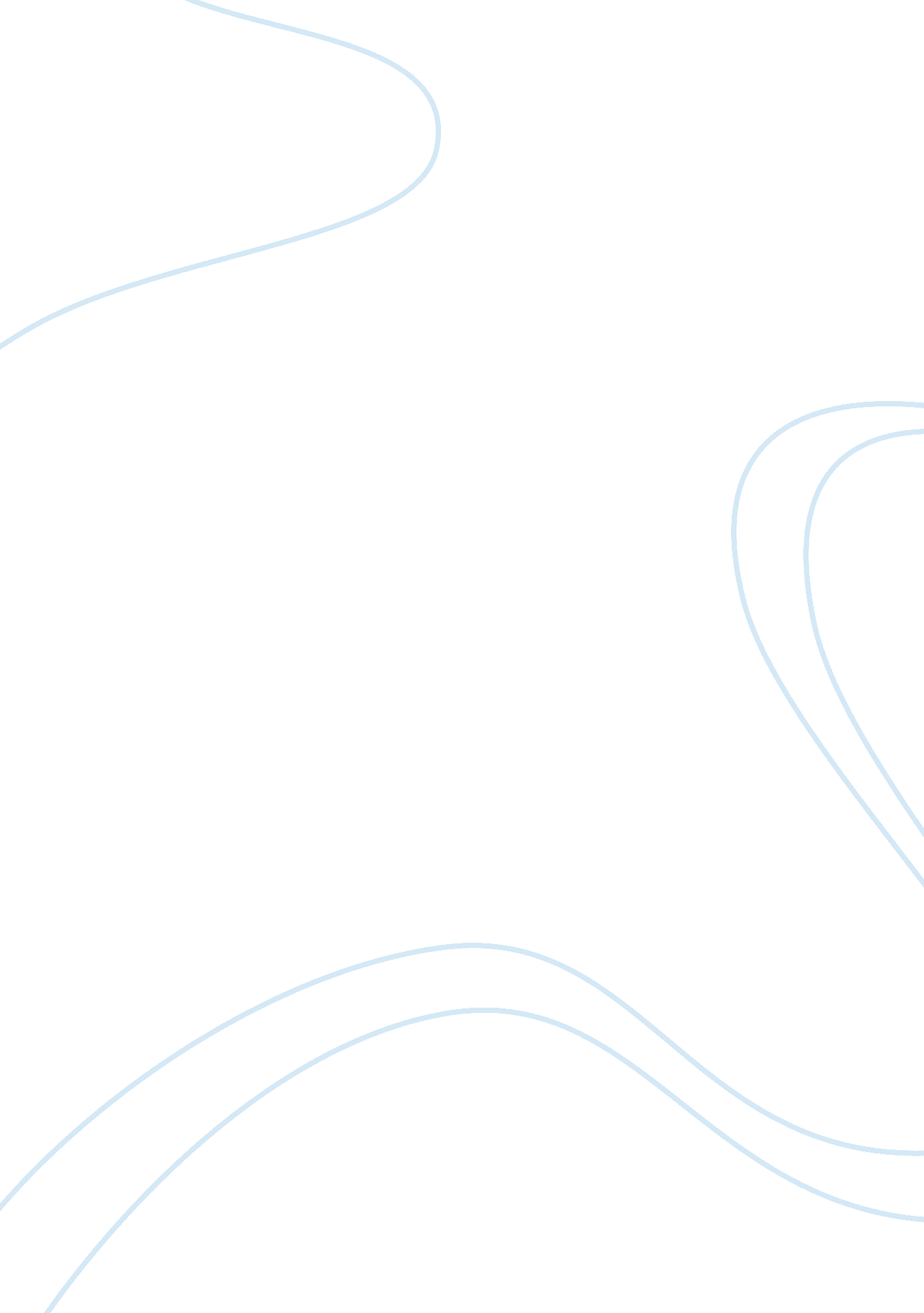 Darwin assignment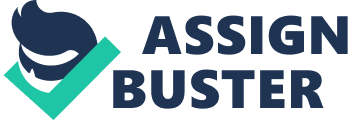 Is evolution reasonable, or is it completely wrong? Darwinism is definitely the most debated topic today, especially in the educational field and on the religious front. The best way is to have a consistent approach with a rational mind reasonable judgment. When we look at Darwinism we are discussing macroevolution which states that life evolved from a single organism. It points to the fact that evolution is a cosmic accident at the most. This is a scientific theory which is based on interpreted evidence and has no proof to back it up. There is no test that can prove the origins of life like we can prove a chemical reaction; it is just a theory in search of evolution which took place at a certain point in time. Evolution is more an educated guess work where we try to find evidences and answers for questions that are related to what could have taken place. 
The drawback in the evolutionary theories is that it is not able to provide the evidence of how the organisms were formed or how the different species came into being. Scientists till date find it impossible to generate the amino acids which make up the proteins needed in the cells to be formed. Even if a certain theory comes close it falls short in relation to the time period. There are plenty of flaws in evolutionary theories which does not answer or give a solution in entirety. Moreover it has been proved that the entire system must be there for making a start. This has been very clearly explained in Michael Behe’s book Darwin’s Black Box, where he with examples he proves that just one cell cannot reproduce without the components that are required for its growth. When all these interpreted theories are studied it seems absurd. The only answer that settles all debates is a Creator. 
Should all " theories" of life be taught in the schools as science? 
Schools must encourage the students to analyze on their own and do some critical thinking by providing information for and against evolution. This would certainly encourage both teachers and students to collect, analyze and interpret data. This would make them understand better that science is still in the process of finding an answer to evolution. Putting forward every aspect can in fact be a better option in helping the children come to their own conclusion. Education is to stimulate mental growth and not force down thoughts. This open minded approach would be the intelligent design which zeroes in on a creator of an intelligent nature. 
“ The intelligent design (ID) movement claims that life as we know it could not have developed through random natural processes -- which only the guidance of an intelligent power can explain the complexity and diversity that we see today”. (Julia Layton. people. howstuffworks. com/intelligent-design. htm). ID does not believe in the evolution by chance stated by Darwinism instead it fills in the gaps left open by these theories with evidence that there has to be an intelligent designer in nature who is involved in the creation process. It does not state God is the ID but that it could be a definite possibility. 
This seems a better option to be taught in schools as it at least gives a plausible solution while the scientific theories could leave the students perplexed and confused about right and wrong. 
Works Cited 
Come reason ministries. (24th May, 2008) Convincing Christianity. Is it more reasonable to believe in Creation over Evolution? http://www. comereason. org/sci_bible/sci030. asp 
Julia Layton. How stuff works. (1998-2008) How Intelligent Design Works. 24th May, 2008. http://people. howstuffworks. com/intelligent-design. htm 